Monteringsanvisning –Würth BrannhylseWürth Brannhylse er designet for branntetting av kabler, kabelbunter, brennbare rør og plastrør som trekkes i gjennom lettvegger og vegger og dekker av betong, lettbetong eller murverk.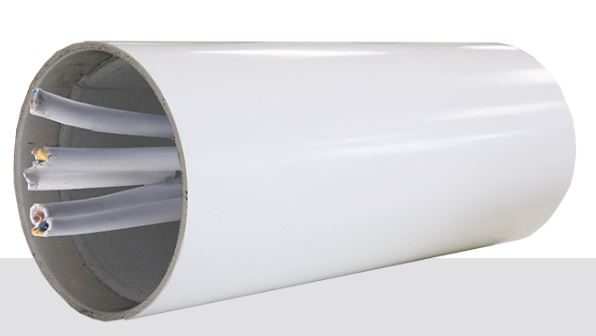 Egenskaper:Brannhylsen består av en rund plasthylse som tåler høye temperaturer og er kledd med grafitt basert materiale innvendig.Kabler og plastrør kan trekkes gjennom hylsen i ettertid uten ny dokumentasjon.Ved en eventuell brann ekspanderer grafitten og tetter rundt kabel og rør, som forhindrer gjennomtrengning av flammer, røyk og gass.Brannhylsen leveres med en 50mm mineralullfiberplugg av Silikat, plassert i senter av hylsen for å forhindre spredning av kaldrøyk.Forenkler ettertrekking av rør og kabler under og etter montering.Miljøvennlig og brukervennlig, inneholder ingen farlige gasserDet er ikke behov for brannmaling på kabelVedlikeholdsfriLang lagring- og levetid innendørs.Brannhylsen leveres i tre lengder og fire diameterer. Riktig brannhylse velges ut ifra brannklasse og veggtykkelse.Tabell 1. Produkter og bruksområderGodkjenninger: 	ETA 18/0136. Brannmotstand opp til EI240. Godkjent for kabel, kabelbunter og plastrør med og uten kabel. Applikasjons område:Konstruksjonen må være klassifisert i henhold til EN13501-2 og utføres slik:Lettvegger må ha en minimum tykkelse på 75mm og stenderverk av stål må kles med minimum ett lag gips 12,5mm på begge sider.Murte og støpte vegg-konstruksjoner må ha minimum 75mm tykkelse og bestå av betong, lettbetong eller murverk med en densitet på minimum 650 kg/m3.Støpte dekker må ha minimum 150mm tykkelse og bestå av betong, lettbetong eller murverk med en densitet på minimum 650 kg/m3Tabell 2. Vær obs på minimumsavstand Beregnet for innvendig bruk.MonteringMonter brannhylsen i utsparingen, midt montert i vegg eller gulv.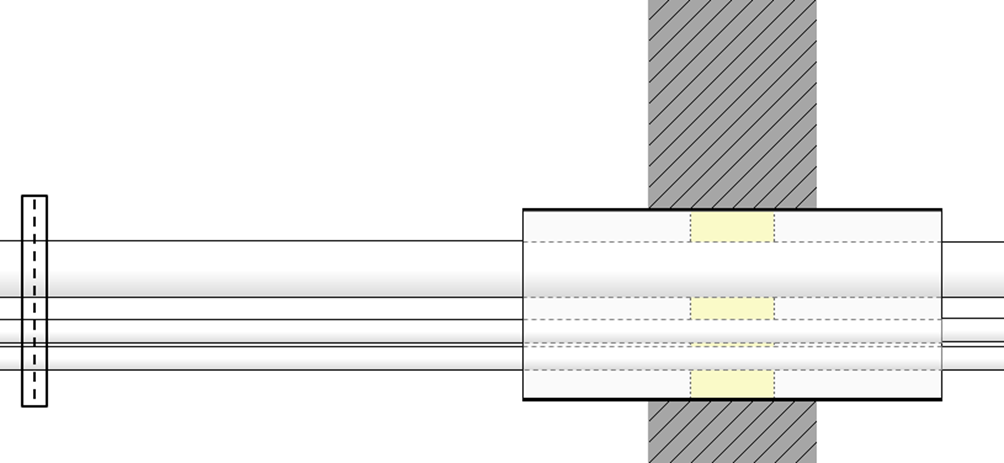 Spaltefri montering eller støpt inn i installasjonen.Pass på at hylsen er forsvarlig festet i utsparingen uten noen sprekker mellom vegg og hylse. Hvis hylsen er løs, bruk Brannhemmende akryl for å feste den. Tett eventuelle gjenværende hull med Brannhemmende akryl fra begge sider.Montering i åpninger større enn hylsediameteren.a) Med Brannhemmende akryl: bruk bakdytt, Silikat og Brannhemmende akryl for å feste hylsen og tett hullene rundt hylsen. Vær oppmerksom på minimumsavstand i tabellen 2.b) Med Brannplate eller Brannhemmende mørtel EX: følg monteringsveiledningen for Brannplate eller Brannhemmende mørtel EX.  Monter en eller flere hylser i tettingen. Med Brannplate er det nødvendig å tette spaltene rundt hylsen med Brannhemmende akryl fra begge sider. Vær oppmerksom på minimumsavstand i tabellen 2.Fjern mineralfiberpluggen fra hylsen før du trekker kabler eller rør gjennom. Etterpå plasseres mineralfiberpluggen inn i midten av hylsen og sørg for at det blir tett rundt kabel og rør. Pluggen skal forhindre spredning av kald røyk gjennom hylsen.Brannklassifisering:Klassifisering av brannmotstand i henhold til EN 13501-2 er gitt i følgende tabeller. Hver klassifisering er kun gyldig for den angitte applikasjonen og konstruksjonsdetaljer som er definert nedenfor. For ytterligere informasjon, se ETA 18/0136.Spaltefri montering av hylse i lettvegg, murte eller støpte vegger ≥ 75 mm. 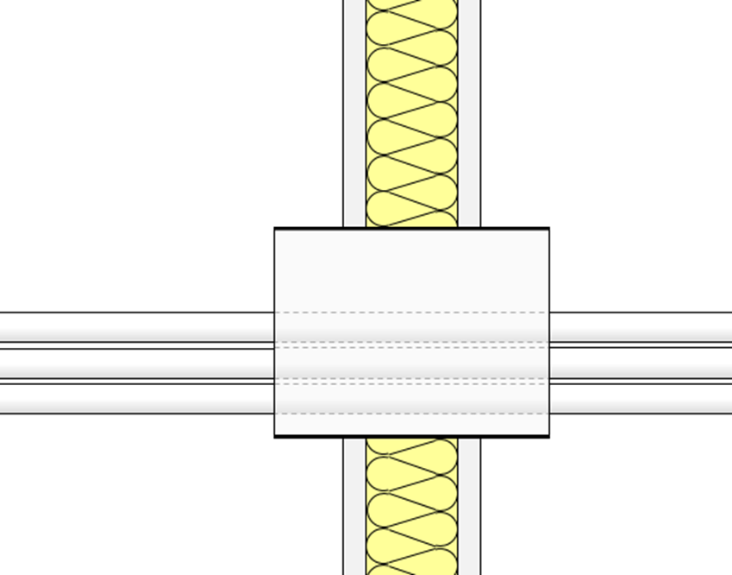 Hylse lengde≥ 150 mmKonstruksjonsdetaljer:- Utsparingen er like stor som Brannhylsen- Tett gjenværende spalte med Brannhemmende akryl fra begge sider- Tett innsiden av hylsen med mineralullpluggen etter at kablene er satt innKlassifisering av brannmotstand i henhold til EN 13501-2: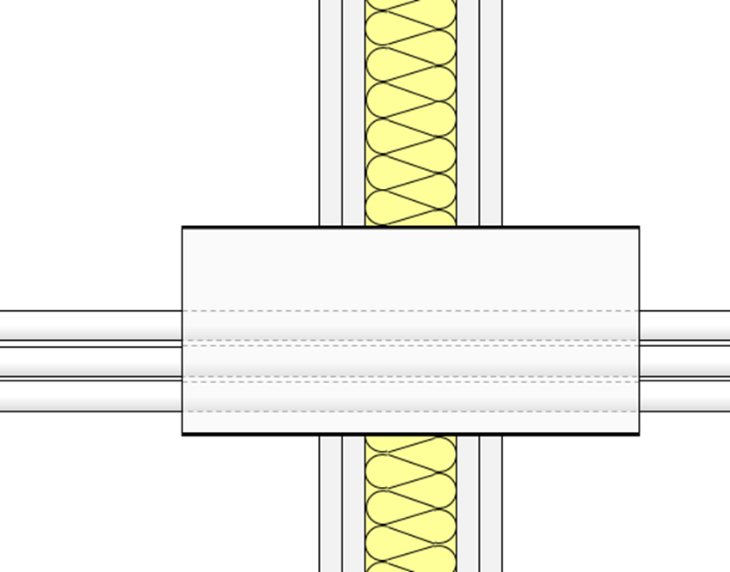 Spaltefri montering av hylse i lettvegg, murte eller støpte vegger ≥100 mm. Hylse lengde≥ 250 mmKonstruksjonsdetaljer:- Utsparingen er like stor som Brannhylsen- Tett gjenværende hull med Brannhemmende akryl fra begge sider- Tett innsiden av hylsen med mineralullpluggen etter at kablene er satt innKlassifisering av brannmotstand i henhold til EN 13501-2:Brannhylse montert med brannhemmende akryl i lettvegger, murte eller støpte vegger ≥ 100 mm. Hylse lengde  ≥ 250 mm.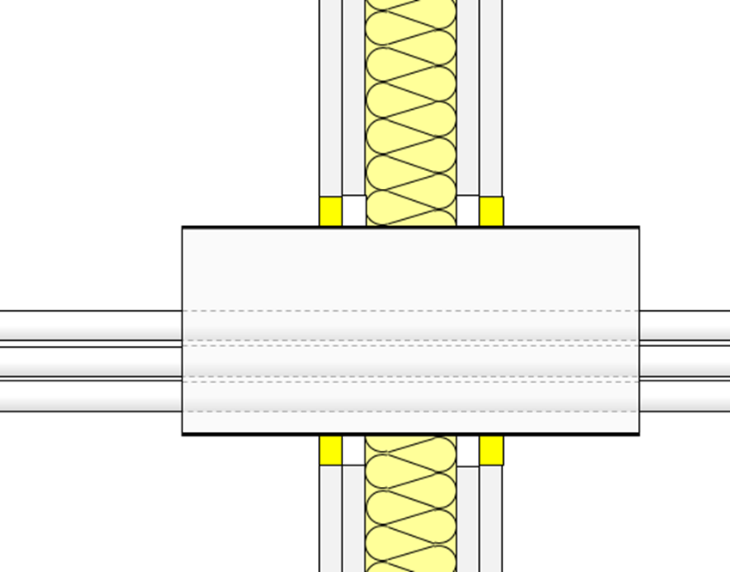 Konstruksjonsdetaljer:Utsparing må være minst 20 mm større enn hylsens diameterDybde på Brannhemmende akryl-tetningen ≥ 12,5 mmDybde på mineralull, Silikat bakdytt ≥ 12,5 mmTett innsiden av hylsen med mineralullpluggen etter at kablene er satt innKlassifisering av brannmotstand i henhold til EN 13501-2: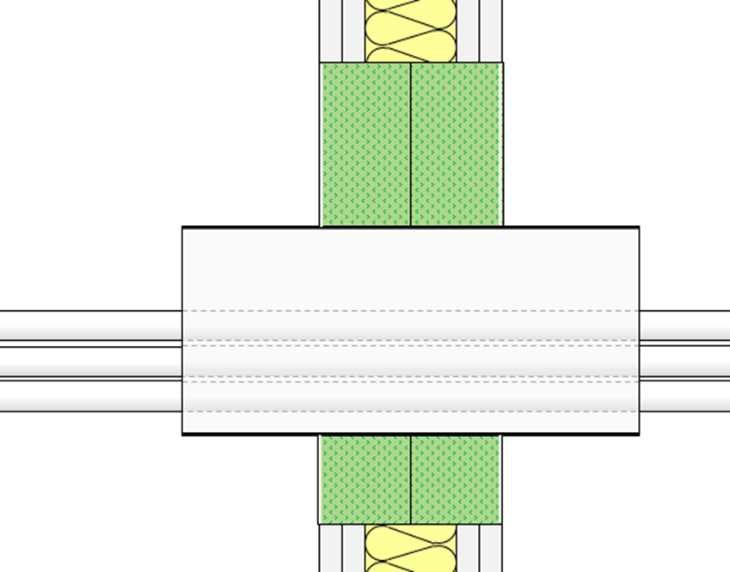 Brannhylse montert i Brannplate 1-S i lettvegger, murte eller støpte vegger ≥ 100 mm. Hylse lengde  ≥ 250 mmKonstruksjonsdetaljer:-  Utsparingshøyde≤ 1200 mm, bredde ubegrensetMonter 2 x 50 mm Brannplater 1-S, i utsparingen og tett alle kanter med brannhemmende akryl.Tett hull rundt hylsen med Brannhemmende akryl- Tett innsiden av hylsen med mineralullpluggen etter at kablene er satt innKlassifisering av brannmotstand i henhold til EN 13501-2: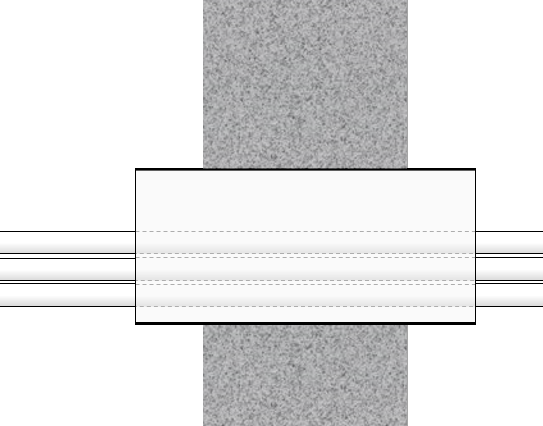 Spaltefri montering av hylse i murte eller støpte vegger ≥ 150 mm. Hylse lengde  ≥ 250 mmKonstruksjonsdetaljer:Utsparingen er like stor som BrannhylsenTett gjenværende hull med Brannhemmende akryl fra begge siderTett innsiden av hylsen med mineralullpluggen etter at kablene er satt innKlassifisering av brannmotstand i henhold til EN 13501-2: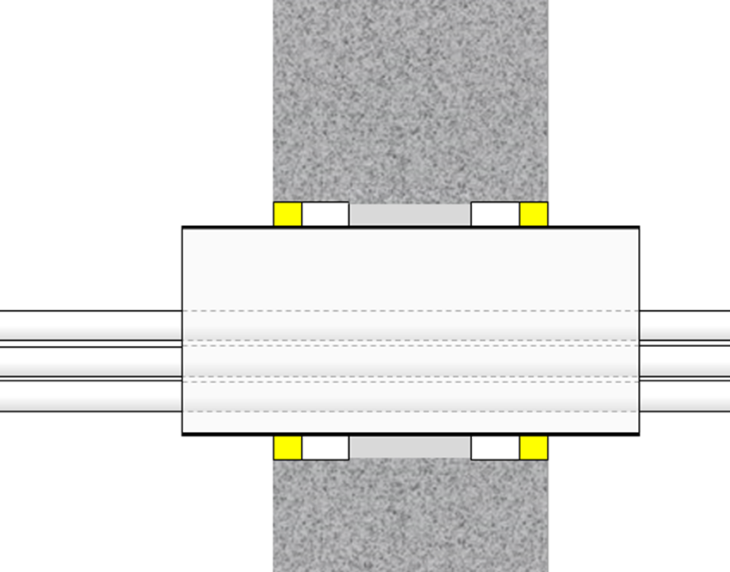 Brannhylse montert med Brannhemmende akryl i murte eller støpte vegger ≥ 150 mm. Hylse lengde  ≥ 250 mmKonstruksjonsdetaljer:Utsparing må være minst 20 mm større enn hylsens diameterDybde på Brannhemmende akryl-tetningen ≥ 15 mmDybde på mineralull, Silikat bakdytt ≥ 15 mmTett innsiden av hylsen med mineralullpluggen etter at kablene er satt innKlassifisering av brannmotstand i henhold til EN 13501-2: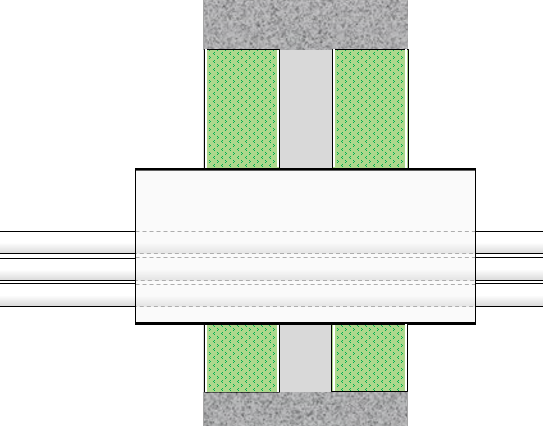 Brannhylse montert i Brannplate 2-S i murte eller støpte vegger ≥ 150 mm. Hylse lengde  ≥ 250 mmKonstruksjonsdetaljer:Utsparingshøyde≤ 1200 mm, bredde ubegrensetMonter 2 x 60 mm Brannplater 2-S, i utsparingen og tett alle kanter med brannhemmende akryl.Tett hull rundt hylsen med Brannhemmende akrylTett innsiden av hylsen med mineralullpluggen etter at kablene er satt innKlassifisering av brannmotstand i henhold til EN 13501-2: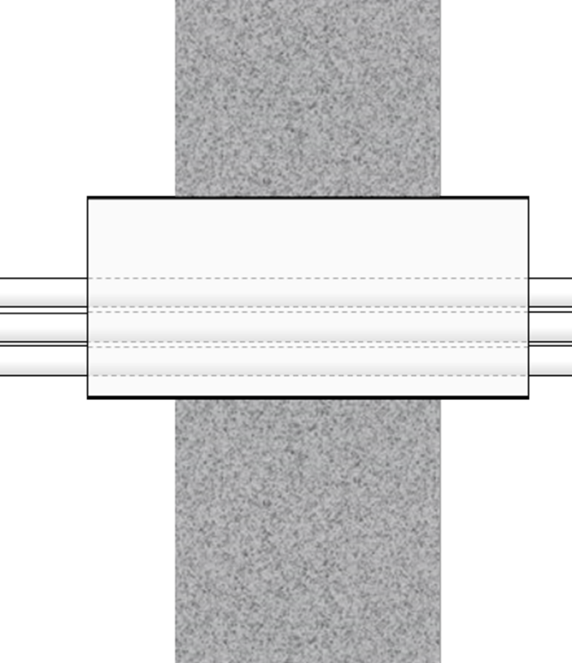 Spaltefri  montering av hylse i murte eller støpte dekker ≥ 150 mm. Hylse lengde  ≥ 250 mmKonstruksjonsdetaljer:- Utsparingen er like stor som Brannhylsen- Tett gjenværende hull med Brannhemmende akryl fra begge sider- Tett innsiden av hylsen med mineralullpluggen etter at kablene er satt innKlassifisering av brannmotstand i henhold til EN 13501-2: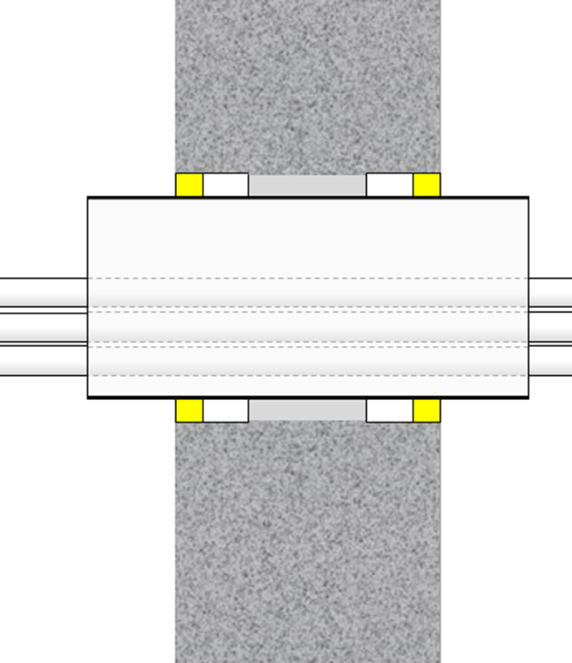 Brannhylse montert med Brannhemmende akryl i murte eller støpte dekker ≥ 150 mm. Hylse lengde  ≥ 250 mmKonstruksjonsdetaljer:Utsparing må være minst 20 mm større enn hylsens diameterDybde på Brannhemmende akryl-tetningen ≥ 15 mmDybde på mineralull, Silikat bakdytt ≥ 25 mmTett innsiden av hylsen med mineralullpluggen etter at kablene er satt innKlassifisering av brannmotstand i henhold til EN 13501-2: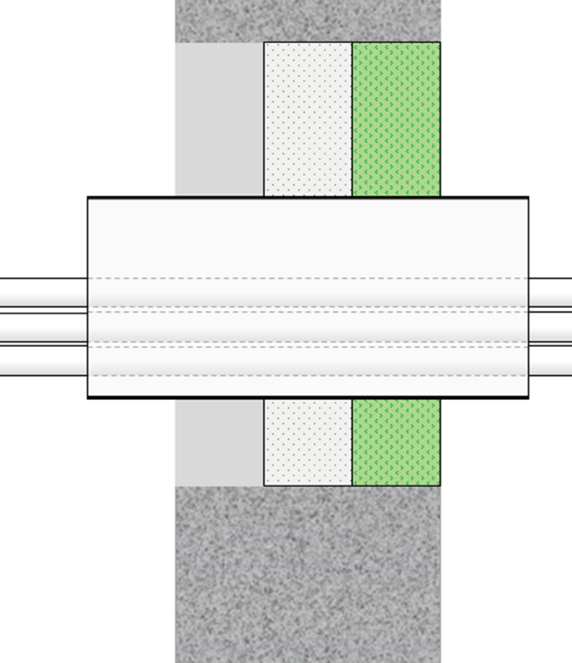 Brannhylse montert med Brannhemmende mørtel EX i murte eller støpte dekker ≥ 150 mm. Hylse lengde  ≥ 250 mmKonstruksjonsdetaljer:Maksimal utsparing 1200 x 2400 mmInstaller brannhemmende mørtel med brannplate forskalingen i henhold til monteringsanvisningene til mørtel systemetTett hull rundt hylse med brannhemmende akryl fra begge siderTett hylsen med mineralullpluggen etter at kablene er satt innKlassifisering av brannmotstand i henhold til EN 13501-2:art.nr.Diameter  x lengdeBruksområderPakkestr.0893 305 020 Ø40 x 150 mmLettvegger og vegger av betong, lettbetong eller murverk ≥ 75 mm300893 305 021 Ø63 x 150 mmLettvegger og vegger av betong, lettbetong eller murverk ≥ 75 mm250893 305 022 Ø90 x 150 mmLettvegger og vegger av betong, lettbetong eller murverk ≥ 75 mm120893 305 023 Ø110 x 150 mmLettvegger og vegger av betong, lettbetong eller murverk ≥ 75 mm90893 305 020 Ø40 x 250 mmLettvegger og vegger av betong, lettbetong eller murverk ≥ 100 mm, betongdekke ≥ 150 mm 300893 305 021 Ø63 x 250 mmLettvegger og vegger av betong, lettbetong eller murverk ≥ 100 mm, betongdekke ≥ 150 mm250893 305 022 Ø90 x 250 mmLettvegger og vegger av betong, lettbetong eller murverk ≥ 100 mm, betongdekke ≥ 150 mm120893 305 023 Ø110 x 250 mmLettvegger og vegger av betong, lettbetong eller murverk ≥ 100 mm, betongdekke≥ 150 mm90893 305 024 Ø40 x 400 mmLettvegger og vegger og dekker av betong, lettbetong eller murverk ≥ 250 mm300893 305 025 Ø63 x 400 mmLettvegger og vegger og dekker av betong, lettbetong eller murverk ≥ 250 mm250893 305 026 Ø90 x 400 mmLettvegger og vegger og dekker av betong, lettbetong eller murverk ≥ 250 mm120893 305 027 Ø110 x 400 mmLettvegger og vegger og dekker av betong, lettbetong eller murverk ≥ 250 mm9Montering av hylseAvstand mellom utsparingerAvstand mellom hylserAvstand mellom hylse og utsparingSpaltefri montering eller innstøpt≥ 30 mm≥ 30 mm-Med Brannhemmende Akryl≥ 30 mm≥ 30 mm≥ 10 mmMed  Brannplate eller Brannhemmende gipsmørtel EX≥ 200 mm≥ 30 mm≥ 30 mmUtførelseHylse diameterBrannmotstandSingle kabler maks Ø14 eller i bunt ≤ Ø35 mmØ40 mmEI 60Single kabler maks Ø14 eller i bunt ≤ Ø50 mmØ63 mmEI 60Single kabler maks Ø14 eller i bunt ≤ Ø80 mmØ90 mmEI 60Single kabler maks Ø14 eller i bunt ≤ Ø100 mmØ110 mmEI 60Tom hylse (50 mm mineral fiber plugg plasseres i midten)Ø40 – Ø110 mmEI 30Maks Ø32 brennbare rør i bunt, tom eller med ≤ Ø14 mm kabler i buntØ40 – Ø110 mmEI 60 U/CUtførelsehylse diameterBrannmotstandSingle kabler maks Ø14 eller i bunt ≤ Ø35 mmØ40 mmEI 90Single kabler maks Ø14 eller i bunt ≤ Ø50 mmØ63 mmEI 90Single kabler maks Ø14 eller i bunt ≤ Ø80 mmØ90 mmEI 90Single kabler maks Ø14 eller i bunt ≤ Ø100 mmØ110 mmEI 90Tom hylse (50 mm mineral fiber plugg plasseres i midten)Ø40 – Ø110 mmEI 60Maksimum Ø32 brennbare rør i bunt, tom eller med ≤ Ø14 mm kabler i buntØ40 – Ø110 mmEI 90 U/CUtførelsehylse diameterBrannmotstandSingle kabler maks Ø14 eller i bunt ≤ Ø35 mmØ40 mmEI 90Single kabler maks Ø14 eller i bunt ≤ Ø50 mmØ63 mmEI 90Single kabler maks Ø14 eller i bunt ≤ Ø80 mmØ90 mmEI 90Single kabler maks Ø14 eller i bunt ≤ Ø100 mmØ110 mmEI 90Tom hylse (50 mm mineral fiber plugg plasseres i midten)Ø40 – Ø110 mmEI 90Maksimum Ø32 brennbare rør i bunt, tom eller med ≤ Ø14 mm kabler i buntØ40 – Ø110 mmEI 90 U/CUtførelsehylse diameterBrannmotstandSingle kabler maks Ø14 eller i bunt ≤ Ø35 mmØ40 mmEI 90Single kabler maks Ø14 eller i bunt ≤ Ø50 mmØ63 mmEI 90Single kabler maks Ø14 eller i bunt ≤ Ø80 mmØ90 mmEI 90Single kabler maks Ø14 eller i bunt ≤ Ø100 mmØ110 mmEI 90Tom hylse (50 mm mineral fiber plugg plasseres i midten)Ø40 – Ø110 mmEI 60Maksimum Ø32 brennbare rør i bunt, tom eller med ≤ Ø14 mm kabler i buntØ40 – Ø110 mmEI 90 U/CUtførelsehylse diameterBrannmotstandSingle kabler maks Ø14 eller i bunt ≤ Ø35 mmØ40 mmEI 240Single kabler maks Ø14 eller i bunt ≤ Ø50 mmØ63 mmEI 240Single kabler maks Ø14 eller i bunt ≤ Ø80 mmØ90 mmEI 240Single kabler maks Ø14 eller i bunt ≤ Ø100 mmØ110 mmEI 240Tom hylse (50 mm mineral fiber plugg plasseres i midten)Ø40 – Ø110 mmEI 90Maksimum Ø32 brennbare rør i bunt, tom eller med ≤ Ø14 mm kabler i buntØ40 – Ø110 mmEI 240 U/CUtførelseHylse diameterBrannmotstandSingle kabler maks Ø14 eller i bunt ≤ Ø35 mmØ40 mmEI 240Single kabler maks Ø14 eller i bunt ≤ Ø50 mmØ63 mmEI 240Single kabler maks Ø14 eller i bunt ≤ Ø80 mmØ90 mmEI 240Single kabler maks Ø14 eller i bunt ≤ Ø100 mmØ110 mmEI 180Tom hylse (50 mm mineral fiber plugg plasseres i midten)Ø40 – Ø110 mmEI 90Maksimum Ø32 brennbare rør i bunt, tom eller med ≤ Ø14 mm kabler i buntØ40 – Ø110 mmEI 240 U/CUtførelsehylse diameterBrannmotstandSingle kabler maks Ø14 eller i bunt ≤ Ø35 mmØ40 mmEI 180Single kabler maks Ø14 eller i bunt ≤ Ø50 mmØ63 mmEI 180Single kabler maks Ø14 eller i bunt ≤ Ø80 mmØ90 mmEI 120Single kabler maks Ø14 eller i bunt ≤ Ø100 mmØ110 mmEI 120Tom hylse (50 mm mineral fiber plugg plasseres i midten)Ø40 – Ø110 mmEI 90Maksimum Ø32 brennbare rør i bunt, tom eller med ≤ Ø14 mm kabler i buntØ40 – Ø110 mmEI 90 U/CUtførelsehylse diameterBrannmotstandSingle kabler maks Ø14 eller i bunt ≤ Ø35 mmØ40 mmEI 180Single kabler maks Ø14 eller i bunt ≤ Ø50 mmØ63 mmEI 180Single kabler maks Ø14 eller i bunt ≤ Ø80 mmØ90 mmEI 180Single kabler maks Ø14 eller i bunt ≤ Ø100 mmØ110 mmEI 180Tom hylse (50 mm mineral fiber plugg plasseres i midten)Ø40 – Ø110 mmEI 180Maksimum Ø32 brennbare rør i bunt, tom eller med ≤ Ø14 mm kabler i buntØ40 – Ø110 mmEI 60 C/UUtførelsehylse diameterBrannmotstandSingle kabler maks Ø14 eller i bunt ≤ Ø35 mmØ40 mmEI 240Single kabler maks Ø14 eller i bunt ≤ Ø50 mmØ63 mmEI 180Single kabler maks Ø14 eller i bunt ≤ Ø80 mmØ90 mmEI 240Single kabler maks Ø14 eller i bunt ≤ Ø100 mmØ110 mmEI 180Tom hylse (50 mm mineral fiber plugg plasseres i midten)Ø40 – Ø110 mmEI 180Maksimum Ø32 brennbare rør i bunt, tom eller med ≤ Ø14 mm kabler i buntØ40 – Ø110 mmEI 60 C/UUtførelseHylse diameterBrannmotstandSingle kabler maks Ø14 eller i bunt ≤ Ø35 mmØ40 mmEI 240Single kabler maks Ø14 eller i bunt ≤ Ø50 mmØ63 mmEI 180Single kabler maks Ø14 eller i bunt ≤ Ø80 mmØ90 mmEI 120Single kabler maks Ø14 eller i bunt ≤ Ø100 mmØ110 mmEI 120Tom hylse (50 mm mineral fiber plugg plasseres i midten)Ø40 – Ø110 mmEI 180Maksimum Ø32 brennbare rør i bunt, tom eller med ≤ Ø14 mm kabler i buntØ40 – Ø110 mmEI 60 C/U